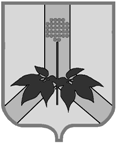 АДМИНИСТРАЦИЯ  ДАЛЬНЕРЕЧЕНСКОГО МУНИЦИПАЛЬНОГО РАЙОНА ПРОЕКТ ПОСТАНОВЛЕНИЯ             г.                       Дальнереченск		            №    - па Об утверждении форм проверочных листов (списка контрольных вопросов), применяемых при проведении плановых проверок в отношении юридических лиц, индивидуальных предпринимателей      В соответствии с Федеральным законом от 06.10.2003 № 131-ФЗ «Об общих принципах организации местного самоуправления в Российской Федерации», Федеральным законом от 31.07.2020 № 248-ФЗ «О государственном контроле (надзоре) и муниципальном контроле в Российской Федерации», постановлением Правительства Российской Федерации от 13 февраля 2017 года № 177 «Об утверждении общих требований к разработке и утверждению проверочных листов (списков контрольных вопросов)», постановлением Правительства РФ от 27.10.2021 № 1844 «Об утверждении требований к разработке, содержанию, общественному обсуждению проектов форм проверочных листов, утверждению, применению, актуализации форм проверочных листов, руководствуясь Уставом администрации Дальнереченского муниципального района, администрация Дальнереченского муниципального района ПОСТАНОВЛЯЕТ:  1. Утвердить форму проверочного листа (списка контрольных вопросов), применяемого при осуществлении муниципального контроля на автомобильном транспорте, городском наземном электрическом транспорте и в дорожном хозяйстве в границах населенных пунктов Дальнереченского муниципального района согласно приложения №1.  2. Утвердить форму проверочного листа (списка контрольных вопросов), применяемого при осуществлении муниципального жилищного контроля в Дальнереченском муниципальном районе согласно приложения №2.  3. Утвердить форму проверочного листа (списка контрольных вопросов), применяемого при осуществлении муниципального земельного контроля на территории Дальнереченского муниципального района согласно приложения №3.  4. Отделу по работе с территориями и делопроизводству администрации Дальнереченского муниципального района разместить настоящее постановление в информационно-телекоммуникационной сети интернет на официальном сайте администрации Дальнереченского муниципального района.  5.  Контроль за исполнением постановления оставляю за собой. 6. Настоящее постановление вступает в силу со дня его обнародования, но не ранее 01.03.2022 г. Глава Дальнереченского                                                                муниципального района                                                                                                 В.С.Дернов                                                                                                     Приложение №1к постановлению администрации Дальнереченского муниципального района                                                                                                                                  №     от                                                                   Форма проверочного листаПроверочный лист (список контрольных вопросов), применяемыйпри осуществлении муниципального контроля на  автомобильном транспорте и в дорожном хозяйстве в границах населенных пунктов Дальнереченского муниципального района_______________ "       " ________________ 20____ г.(место проведения плановой проверки) (дата заполнения листа)"       "    час.      "       " мин.(время заполнения листа)1. На основании:____________________________________________________________________(реквизиты распоряжения о проведении проверки, реквизиты правового акта об утверждении формы проверочного листа)была проведена проверка в рамках   (указание вида муниципального контроля, вида (видов) деятельности юридических лиц, индивидуальных предпринимателей, производственных объектов, их типов и (или) отдельных характеристик, категорий риска, классов (категорий) опасности, позволяющих однозначно идентифицировать сферу применения формы проверочного листа)2. Учетный номер проверки и дата присвоения учетного номера проверки в едином реестре проверок:_________________________________________________________________3. В отношении:_________________________________________________________(наименование юридического лица, фамилия, имя, отчество (при наличии) индивидуального предпринимателя)4. По адресу/адресам:_____________________________________________________(место проведения плановой проверки с заполнением проверочного листа и (или указание на используемые юридическим лицом, индивидуальным предпринимателем производственные объекты)5. Проверочный лист составлен:________________________________________________(наименование органа муниципального контроля)6. Должностное лицо, проводившее проверку и заполняющее проверочный лист:__________________________________________________________________________(фамилия, имя, отчество (при наличии), должность должностного лица, проводившего (их) проверку и заполняющего проверочный лист)7. Список контрольных вопросов о соблюдении обязательных требований, установленных законодательством Российской Федерации:Юридическое лицо                                                         фамилия, имя, отчество (при наличии)          _____________               ________________подпись                                 расшифровка подписи"       " ________________ 20 г.Должностное лицо Администрации Дальнереченского муниципального района, осуществляющее контрольные мероприятия и заполняющее проверочный лист _______________                               ________________                               ________________Подпись                                                           расшифровка подписи"       " ________________ 20 г.Отметка об отказе юридического лица, индивидуального предпринимателя от подписания проверочного листа "       " ________________ 20 г.                                                                                                                    Приложение №2к постановлению администрации Дальнереченского муниципального района№    от                                                                   Форма проверочного листаПроверочный лист (список контрольных вопросов), применяемыйпри осуществлении муниципального жилищного контроля в отношении юридических лиц и индивидуальных предпринимателей_______________ "       " ________________ 20____ г.(место проведения плановой проверки) (дата заполнения листа)"       "    час.      "       " мин.(время заполнения листа)1. На основании:______________________________________________________________________________(реквизиты распоряжения о проведении проверки, реквизиты правового акта об утверждении формы проверочного листа)была проведена проверка в рамках   (указание вида муниципального контроля, вида (видов) деятельности юридических лиц, индивидуальных предпринимателей, производственных объектов, их типов и (или) отдельных характеристик, категорий риска, классов (категорий) опасности, позволяющих однозначно идентифицировать сферу применения формы проверочного листа)2. Учетный номер проверки и дата присвоения учетного номера проверки в едином реестре проверок:_________________________________________________________________3. В отношении:_________________________________________________________(наименование юридического лица, фамилия, имя, отчество (при наличии) индивидуального предпринимателя)4. По адресу/адресам:_____________________________________________________(место проведения плановой проверки с заполнением проверочного листа и (или указание на используемые юридическим лицом, индивидуальным предпринимателем производственные объекты)5. Проверочный лист составлен:________________________________________________(наименование органа муниципального контроля)6. Должностное лицо, проводившее проверку и заполняющее проверочный лист:__________________________________________________________________________(фамилия, имя, отчество (при наличии), должность должностного лица, проводившего (их) проверку и заполняющего проверочный лист)     7. Список контрольных вопросов о соблюдении обязательных требований, установленных законодательством Российской Федерации:Юридическое лицо                                                         фамилия, имя, отчество (при наличии)          _____________               ________________подпись                                 расшифровка подписи"       " ________________ 20 г.Должностное лицо Администрации Дальнереченского муниципального района, осуществляющее контрольные мероприятия и заполняющее проверочный лист _______________                               ________________                               ________________Подпись                                                           расшифровка подписи"       " ________________ 20 г.Отметка об отказе юридического лица, индивидуального предпринимателя от подписания проверочного листа "       " ________________ 20 г.                                                                      Приложение № 3                     к постановлению администрации           Дальнереченского муниципального района                                                                                                                 №   64   от 14.02.2022                                                                           ФОРМАпроверочного листа (списка контрольных вопросов), применяемого при осуществлении муниципального земельного контроля в отношении юридических лиц и индивидуальных предпринимателей на территории Дальнереченского муниципального района                                                                                                                                 УТВЕРЖДЁНпостановлением администрацииДальнереченского муниципального района  от 14.02.2022  № 64 «Об утверждении проверочных листов (списка контрольных вопросов) при проведении плановых проверок в отношении юридических лиц, индивидуальных предпринимателей»Проверочный лист(список контрольных вопросов), используемый при проведении плановой проверки юридического лица и индивидуального предпринимателя в рамках осуществления муниципального земельного контроля на территории Дальнереченского муниципального районаАдминистрация Дальнереченского муниципального района; Муниципальный земельный контроль на территории Дальнереченского муниципального района (вид муниципального контроля)_____________________________________________________________________________________(Место проведения плановой проверки с  заполнением проверочного листа)_____________________________________(Дата заполнения проверочного листа)На основании____________________________________________________________________________________________________________________________________________________________________________(Реквизиты распоряжения о проведении проверки)Объект муниципального контроля, в отношении которого проводится контрольное (надзорное) мероприятие:______________________________________________________________________________________________________________________________________________________________Фамилия, имя и отчество (при наличии) гражданина или индивидуального предпринимателя, его идентификационный номер налогоплательщика и (или) основной государственный регистрационный номер индивидуального предпринимателя, адрес регистрации гражданина или индивидуального предпринимателя, наименование юридического лица, его идентификационный номер налогоплательщика и (или) основной государственный регистрационный номер, адрес юридического лица (его филиалов, представительств, обособленных структурных подразделений), являющихся контролируемыми лицами: _________________________________________________________________________________________________________________________________________________________________________________________________________________________________________________________________________________________________________________________________________________Учетный номер контрольного (надзорного) мероприятия: ______________________________________________________________________________________________________________________Должность, фамилия и инициалы должностного лица контрольного (надзорного) органа, в должностные обязанности которого в соответствии с положением о виде контроля, должностным регламентом или должностной инструкцией входит осуществление полномочий по виду контроля, в том числе проведение контрольных (надзорных) мероприятий, проводящего контрольное (надзорное) мероприятие и заполняющего проверочный лист: ____________________________________________________________________________________________________________________________________________________________________________________________________________________________________________________________________________________________________________________________________________________________________________Список контрольных вопросов, отражающих содержание обязательных требований, ответы на которые однозначно свидетельствуют о соблюдении или несоблюдении контролируемым лицом обязательных требований:___________________________________________________________________________________(пояснения, дополнения по вопросам, содержащимся в перечне)QR-код, расположенный в правом верхнем углу первой страницы формы проверочного листа, предусмотренный постановлением Правительства Российской Федерации от 16 апреля 2021 г. № 604 «Об утверждении Правил формирования и ведения единого реестра контрольных (надзорных) мероприятий и о внесении изменения в постановление Правительства Российской Федерации от 28 апреля 2015 г. № 415».№ п/пПеречень вопросов, отражающих содержание обязательных требованийНормативный правовой акт, содержащий обязательные требования (реквизиты, его структурная единица)Вывод о соблюдении установ ленных требова нийВывод о соблюдении установ ленных требова нийСпособ подтверждения соблюдения       установленныхтребованийПримечание№ п/пПеречень вопросов, отражающих содержание обязательных требованийНормативный правовой акт, содержащий обязательные требования (реквизиты, его структурная единица)ДаНет1Паспортизация автомобильных дорогтребования ч.1 ст. 15, ч. 2 и ч. 3 ст. 17 Федерального закона от 08.11.2007 г. № 257 – ФЗ «Об автомобильных дорогах и о дорожной деятельности в Российской Федерации и о внесении изменений в отдельные законодательные акты Российской Федерации», «О безопасности дорожного движения»;пп. 4 п. 9 раздела IV «Классификации работ по капитальному ремонту, ремонту и содержанию автомобильных дорог», утвержденной приказомМинистерства транспорта Российской Федерации от 16.11.2012 № 402Предоставление паспортадорогиДля владельцевавтомобильных дорог2Оценка уровня содержанияавтомобильной дороги общего пользования местного значенияч. 2 ст. 17 Федерального закона от 08.11.2007 № 257-ФЗ«Об автомобильных дорогах и о дорожной деятельности в Российской Федерации и о внесении изменений в отдельные законодательные акты Российской Федерации».Представление результатов оценкиуровнясодержания (актов,предписаний)Для владельцевавтомобильных дорог3Оценкатехнического состоянияавтомобильных дорог общего пользованияместного значенияч. 4 ст. 17 Федерального закона от 08.11.2007 № 257-ФЗ«Об автомобильных дорогах и о дорожной деятельности в Российской Федерации и о внесении изменений в отдельные законодательные акты Российской Федерации»;п.п. 2-4 Порядка проведения оценки технического состояния автомобильных дорог (Приказ  Минтранса России от 07.08.2020 № 288)Результаты повторнойдиагностикиДля владельцевавтомобильных дорог4Мосты,путепроводыФедеральный закон от 10 декабря  1995  года №196-ФЗ «О безопасности  дорожного движения»;СОГЛАШЕНИЕо передаче администрации ДМР сельским поселениям части полномочий по решению вопросов местного значения Дальнереченского муниципального района.Обследованиеавтомобильной дорогиДля владельцевавтомобильных дорог иподрядных организаций5Проверка соблюдения пользователями автомобильных дорог, лицам, осуществляющими деятельность в пределах полос отвода и придорожных полос, правил использования полос, а так же обязанностей при использовании автомобильных дорог местного значения в части недопущения повреждения автомобильных дорог и их элементовПостановление администрации Дальнереченского муниципального района №78-па от 07.02.2020 г. "Об утверждении административного регламента по исполнению муниципальной функции "Осуществление муниципального контроля за обеспечением сохранности автомобильных дорог местного значения Дальнереченского муниципального района";  Федеральный закон от 26 декабря 2008 года № 294-ФЗ «О защите прав юридических лиц и индивидуальных предпринимателей при осуществлении государственного контроля (надзора) и муниципального контроля»Обследованиеавтомобильной дорогиДля владельцевавтомобильных дорог иподрядных организаций6Дорожные знакиФедеральный закон от 10 декабря  1995  года №196-ФЗ «О безопасности  дорожного движения»;СОГЛАШЕНИЕо передаче администрации ДМР сельским поселениям части полномочий по решению вопросов местного значения Дальнереченского муниципального районаОбследованиеавтомобильной дорогиДля владельцевавтомобильных дорог иподрядных организаций7Дорожная разметкаФедеральный закон от 10 декабря  1995  года №196-ФЗ «О безопасности  дорожного движения»;СОГЛАШЕНИЕо передаче администрации ДМР сельским поселениям части полномочий по решению вопросов местного значения Дальнереченского муниципального районаОбследованиеавтомобильной дорогиДля владельцевавтомобильных дорог иподрядных организаций8Очистка покрытия от снегаФедеральный закон от 10 декабря  1995  года №196-ФЗ «О безопасности  дорожного движения»;СОГЛАШЕНИЕо передаче администрации ДМР сельским поселениям части полномочий по решению вопросов местного значения Дальнереченского муниципального районаОбследованиеавтомобильной дорогиДля владельцевавтомобильных дорог иподрядных организаций9Выезды надорогу общего пользованияФедеральный закон от 08.11.2007 № 257-ФЗ «Об автомобильных дорогах и о дорожной деятельности в Российской Федерации и о внесении изменений в отдельные законодательные акты Российской Федерации», ст. 20;Обследованиеавтомобильной дорогиДля владельцевавтомобильных дорог иподрядных организаций10Проводятся ли мероприятия, направленные на создание безопасных условий перевозки грузов и пассажиров по автомобильным дорогам?п. 13.1 Технического регламента Таможенного союза ТР ТС 014/2011Для владельцевавтомобильных дорог иподрядных организаций11Проверка соблюдения требований технических  условий по размещению объектов, предназначенных для осуществления дорожной деятельности, объектов дорожного сервиса, рекламных конструкций и других объектов в полосе отвода и придорожной полосе автомобильных дорог местного значенияПостановление администрации Дальнереченского муниципального района №78-па от 07.02.2020 г. "Об утверждении административного регламента по исполнению муниципальной функции "Осуществление муниципального контроля за обеспечением сохранности автомобильных дорог местного значения Дальнереченского муниципального района";Федеральный закон от 26 декабря 2008 года № 294-ФЗ «О защите прав юридических лиц и индивидуальных предпринимателей при осуществлении государственного контроля (надзора) и муниципального контроля»Обследованиеавтомобильной дорогиДля владельцевавтомобильных дорог иподрядных организацийN№ п/пВопрос, отражающий содержание обязательных требований*Вывод о выполнении установленных требованийВывод о выполнении установленных требованийВывод о выполнении установленных требованийВывод о выполнении установленных требованийВывод о выполнении установленных требованийВывод о выполнении установленных требованийРеквизиты нормативных правовых актов, с указанием их структурных единиц, которыми установлены обязательные требования, требования, установленные муниципальными правовыми актамипримечаниеN№ п/пВопрос, отражающий содержание обязательных требований*данетнетнетнетнеприменимоРеквизиты нормативных правовых актов, с указанием их структурных единиц, которыми установлены обязательные требования, требования, установленные муниципальными правовыми актами1Соблюдаются ли требования к определению размера платы за коммунальную услугу отопления в жилом доме, не оборудованном ИПУ тепловой энергии, предоставленную в жилом или нежилом помещении в многоквартирном доме, который не оборудован коллективным (общедомовым) прибором учета тепловой энергии при начислении платы в течение отопительного периода?часть 1 статьи 157 Жилищного кодекса Российской Федерации; - подпункт "ж" пункта 4 «Порядка осуществления деятельности по управлению многоквартирными домами» (утвержден Постановлением Правительства РФ от 15.05.2013 № 416) (далее – Правил № 416); - пункт 31 «Правил о предоставлении коммунальных услуг собственникам и пользователям помещений в многоквартирных домах и жилых домов» (утвержден Постановлением Правительства РФ от 06.05.2011 № 354) (далее – Правил № 354); - пункт 42 (1) Правил № 354; - пункт 43 Правил № 354; - пункта 2 приложения № 2 к Правилам № 3542Соблюдаются ли требования по содержанию всех видов фундамента? -часть 1 - 1.2; 2.1 - 2.3 ст. 161 Жилищного кодекса Российской ФедерацииСоблюдаются ли требования по содержанию всех видов фундамента? -часть 1 - 1.2; 2.1 - 2.3 ст. 161 Жилищного кодекса Российской Федерации3Соблюдаются ли требования по содержанию подвальных помещений? -часть 1 - 1.2; 2.1 - 2.3 ст. 161 Жилищного кодекса Российской Федерацииподпункт "а", "з" пункта 11 Правил № 491; -пункт 2 Постановления № 290; -подпункт "д" пункта 4 Правил № 416; -пункт 3.4.1 - 3.4.4; 4.1.1; 4.1.3; 4.1.10; 4.1.15 Правил № 1704Соблюдаются ли требования по содержанию стен, фасадов многоквартирных домов? -часть 1 - 1.2; 2.1 - 2.3 ст. 161 Жилищного кодекса Российской Федерацииподпункт "а", "з" пункта 11 Правил № 491; -пункт 3 Постановления № 290; -подпункт "д" пункта 4 Правил № 416; -пункт 4.24Соблюдаются ли обязательные требования по содержанию перекрытий многоквартирных домов?часть 1 - 1.2; 2.1 - 2.3 ст. 161 Жилищного кодекса Российской Федерации; -подпункт "а", "з" пункта 11 Правил № 491; -пункт 4 Постановления № 290; -подпункт "д" пункта 4 Правил № 416; -пункт 4.3.1 - 4.3.7 Правил № 1705Соблюдаются ли обязательные требования по содержанию кровли многоквартирных домов?часть 1 - 1.2; 2.1 - 2.3 ст. 161 Жилищного кодекса Российской Федерации; -подпункт "а", "з" пункта 11 Правил № 4916Соблюдаются ли правила уборки придомовой территории в зимний период?Пункт 3.6.14-3.6.27 правил № 1707Соблюдаются ли обязательные требования по содержанию систем холодного водоснабжения многоквартирного дома?часть 1 - 1.2; 2.1 - 2.3 ст. 161 Жилищного кодекса Российской Федерации; - подпункт "а", "з" пункта 11 Правил № 491; - пункт 17, 18 Постановления № 290; - подпункт "д" пункта 4 Правил №4168Соблюдаются ли обязательные требования по содержанию систем водоотведения многоквартирного дома?часть 1 - 1.2; 2.1 - 2.3 ст. 161 Жилищного кодекса Российской Федерации; - подпункт "з" пункта 11 Правил № 491; - пункт 18 Постановления № 290; - подпункт "д" пункта 4 Правил № 416; - пункт 5.8.1 - 5.8.4 Правил № 1709Соблюдаются ли обязательные требования по содержанию лестничных клеток многоквартирного дома?Пункт 3.2.2-3.2.18 Правил №17010Соблюдаются ли обязательные требования по подготовке жилого фонда к сезонной эксплуатации?Пункт 2.6.2. правил № 17011Соблюдаются ли правила уборки придомовой территории в летний периодПункт 3.6.10-3.6.13. правил № 17012Проводятся ли обязательные в отношении общего имущества мероприятия по энергосбережению и повышению энергетической эффективностичасть 1 - 1.2; 2.1 - 2.2 ст. 161 Жилищного кодекса Российской Федерации; - подпункт "и" пункта 11 Правил № 491; - подпункт "д" пункта 4 Правил № 416; - пункты 6 - 8; 11 - 13; 15; 17; 18; 21 - 24; 26; 28; 29; 32 - 34 «Перечня мероприятий поэнергосбережению и повышению энергетической эффективности в отношении общего имущества собственников помещений в многоквартирном доме, подлежащих проведению единовременно и (или) регулярно, включаемых в перечень требований к содержанию общего имущества собственников помещений в многоквартирном доме»13Соблюдаются ли требования к порядку и условиям заключения договоров об использовании общего имущества собственников помещений в многоквартирном доме?часть 3, 3.1 , 5 статьи 44, 44,1, части 2, 5 статьи 46, статья 44.1, часть 1 статьи 47 Жилищного кодекса Российской Федерации14Соблюдаются ли требования к управлению многоквартирными домами в части подготовки предложений по вопросам содержания и ремонта общего имущества собственников помещений в многоквартирном доме для их рассмотрения общим собранием собственников помещений в многоквартирном доме?пункт 4 Правил № 416№Обязательные требованияНормативный правовой акт, устанавливающий соответствующие требованияВарианты ответаВарианты ответаВарианты ответаПримечание№Обязательные требованияНормативный правовой акт, устанавливающий соответствующие требованияДАНЕТНеприменимо1.Используется ли земельный участок в процессе хозяйственной или производственной деятельности?ст. 42 Земельного кодекса Российской Федерации2.Имеется ли правоустанавливающие документы на земельный участок?ст. 25, 26 Земельного кодекса Российской Федерации, п. 3 ст. 28 Федерального закона от 21.12.2001 № 178-ФЗ3.Используется ли земельный участок в соответствии с разрешенным использованием?ст. 42 Земельного кодекса Российской Федерации4.Сохранены ли межевые, геодезические и другие специальные знаки, установленные на земельном участке в соответствии с законодательством?ст. 42 Земельного кодекса Российской Федерации5.Осуществляются ли мероприятия по охране земель, в том числе меры пожарной безопасности?ст. 42 Земельного кодекса Российской Федерации6.Имеются ли на земельном участке объекты капитального строения?ст. 25, 26 Земельного кодекса Российской Федерации7.Своевременно ли производятся платежи за земельный участок?ст. 42 Земельного кодекса Российской Федерации8.Соблюдается ли запрет на уничтожение плодородного слоя почвы, а также порчу земель в результате нарушения правил обращения с:- пестицидами и агрохимикатами;- опасными для здоровья людей и окружающей среды веществами;- отходами производства и потребления?часть 2 статьи 8.6 Кодекса Российской Федерации об административных правонарушениях.9.Проводятся ли в целях охраны земель собственниками земельных участков, землепользователями, землевладельцами и арендаторами земельных участков мероприятия по защите земель от:- водной и ветровой эрозии;- селей;- подтопления;- заболачивания;- вторичного засоления;- иссушения;- уплотнения;- загрязнения химическими веществами;- загрязнения отходами производства и потребления;- другого негативного воздействия?подпункт 2 пункта 2 статьи 13 Земельного кодекса Российской Федерации.(подпись)(подпись)(Юридическое лицо, фамилия, имя, отчество (при наличии) индивидуального предпринимателя):(подпись)(Ф.И.О. инспекторов, участвующих в проведении контрольного (надзорного) мероприятия, и (или) руководителем группы инспекторов.)(Ф.И.О. инспекторов, участвующих в проведении контрольного (надзорного) мероприятия, и (или) руководителем группы инспекторов.)(подпись)(Ф.И.О. инспекторов, участвующих в проведении контрольного (надзорного) мероприятия, и (или) руководителем группы инспекторов.)(Ф.И.О. инспекторов, участвующих в проведении контрольного (надзорного) мероприятия, и (или) руководителем группы инспекторов.)